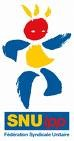 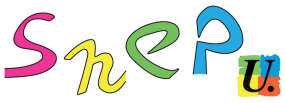 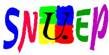 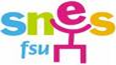 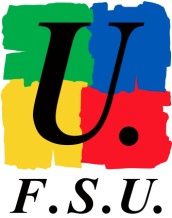 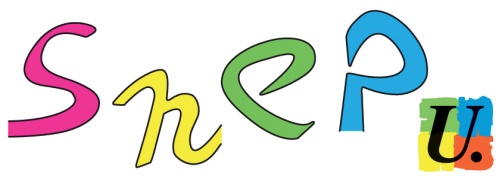 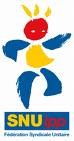 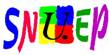 EXIGEONS DES MOYENS A LA HAUTEUR DES BESOINSEN EDUCATION PRIORITAIRE COMME AILLEURS.Grève Jeudi 15 janvier 2015Manifestation à 14h de la Place Saint Sever jusqu’au Rectorat.Depuis plusieurs semaines la FSU est aux cotés des personnels des collèges et écoles victimes d’une sortie de la carte des REP. La FSU a œuvré, dans le cadre intersyndicale et avec les parents d’élèves pour étendre et fédérer les actions. A Dieppe, au Havre, à Harfleur, à Grand Couronne, à Petit Couronne, à Grand Quevilly et Petit Quevilly… partout ses mesures sont injustes et inadmissibles.Le FSU refuse le budget contraint dans lequel  s’est décidée la nouvelle carte de l’éducation prioritaire. La situation sociale s’est dégradée partout et le nombre de collèges et d’écoles qui nécessitent de moyens supplémentaires a augmenté. Nous refusons les décisions qui consistent à supprimer les moyens dans certains établissements pour pouvoir permettre à d’autres de rentrer en Education prioritaire.La bataille pour l’éducation prioritaire concerne l’ensemble des personnels. Les effectifs sont trop élevés et les conditions de travail et d’apprentissage trop difficiles également dans les établissements et les écoles hors REP. Le budget contraint du ministère de l’éducation national ne permettra pas encore cette année les améliorations tant attendues. Les 51 postes supplémentaires dans le 1er degré et 45 postes dans le 2nd degré dans notre académie ne suffiront pas à absorber la hausse démographique et les dotations supplémentaires prévues pour les nouvelle REP+. Les établissements et écoles "les moins en difficulté" risquent fort de voir leur dotation baisser.  La DASEN a déjà annoncé que les écoles hors éducation prioritaire devraient faire des efforts et voir leurs moyennes monter.Le SNUipp-FSU, le SNES-FSU, le SNEP-FSU, le SNUEP-FSU, la CGT Educ’action, Sud Education et le SGEN appellent les personnels mobilisés pour l’Education Prioritaire à la grève le jeudi 15 janvier 2015. Elles appellent les personnels des autres établissements et écoles à rejoindre ce mouvement pour exiger des moyens à la hauteur des besoins en Education prioritaire comme ailleurs. 